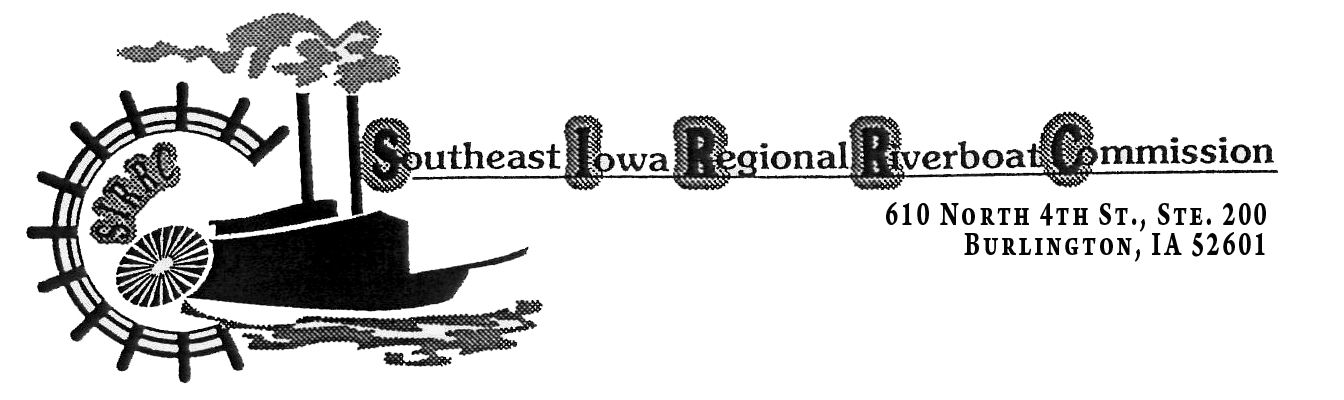                  SOUTHEAST IOWA REGIONAL RIVERBOAT COMMISSION               Conference Call Meeting              April 28, 2020, 4:45pm  	                                    AGENDACall to Order/IntroductionsComments from AudienceApproval of Minutes of January 28, 2020 MeetingTreasurer’s ReportApprove Outstanding ExpensesBalance of Funds ReportsUpdate Checking Account SignatoriesCatfish Bend Casinos L.C. ReportIRGC meeting on March 10th at Prairie MeadowsLicense Renewals for Commissioners2019 SIRRC Audit – Iowa Gaming CommissionBy-law Changes  Other BusinessAdjournment                          Next meeting:  Regular Meeting Tuesday, July 28, 2020.                     Location: Group Benefit Partners Offices, 914 Ave. G, Ft. Madison.